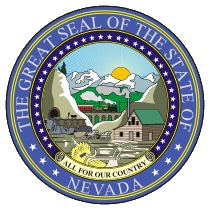 RICHARD WHITLEY, MSDirector STEVE SISOLAKGovernorDEPARTMENT OF HEALTH AND HUMAN SERVICESTelephone   Fax MEETING NOTICE AND AGENDAName of Organization:		Task Force on Alzheimer’s Disease (TFAD) Date and Time of Meeting:		July 12, 2019					10:00 a.m. Locations:				Aging and Disability Services Division (ADSD)					9670 Gateway Drive, Suite 200					Reno, NV 89521Grant Sawyer Building555 E. Washington Ave. Suite 1400Las Vegas, NV 89101To Join the Telephone 		Call-in Number:	877-336-1831Conference				Access Number:	9186101		AgendaCall to Order/Roll CallSen. Valerie Wiener (Ret.), ChairPublic Comment (This item is to receive comments, limited to three (3) minutes, on any issue and any discussion of those items. However, no action may be taken upon a matter raised under public comment period unless the matter itself has been specifically included on an agenda as an action item.)Welcoming Remarks Sen. Valerie Wiener (Ret.), ChairApproval of March 15, 2019, & May 15, 2019 Meeting Minutes (For Possible Action)Sen. Valerie Wiener (Ret.), ChairWelcome to New and Renewed Appointees to TFAD, Beginning July 1, 2019                                        Senator Valerie Wiener (Ret.), ChairElection of TFAD Chair and Vice Chair (For Possible Action)                                Senator Valerie Wiener (Ret.), ChairUpdate/Presentation on the Dementia Education and Training Resource Sheet			Kate Ingalsby, Regional Director, Alzheimer’s Association Update/Presentation on 2019 State Plan, Appendix # 7	LeeAnn Mandarino, Cleveland Clinic, Lou Ruvo Center for Brain HealthUpdate/Presentation on Inter-Agency Collaboration to Address Adequacy of Dementia Care in Residential Facilities	Kyle Devine, Clinical Program Manager II, Disease Prevention and Investigation, Public and Behavioral Health Update/Presentation on Veterans in Care (VIC) Initiative			Wendy Simons, Deputy Director of Wellness, State of Nevada 				Department of Veterans ServicesPresentation on 2019 Legislation Session and Dementia-Related Bills:AB65    Provisions relating to notaries public,AB91    Provisions concerning the sterilization of protected persons,AB228   Jurisdiction expansion of the Office of the State Long-Term Care Ombudsman,AB299   Provisions governing certain powers of attorney,AB480   Provisions governing supported decision-making agreements,SB20     Provisions relating to guardianships,SB121   Provisions relating to fiduciaries,SB170   Provisions relating to health care,SB223   Provisions relating to persons in need of care or assistance,SB252   Authorizes the residential confinement or other appropriate supervision of certain older offendersSB312   Requires an employer in private employment to provide paid leave to employees under certain circumstancesSB362   Provisions concerning the placement of persons with dementia in a residential facility for groups,SB540   Provisions relating to persons in need of protection	Homa Woodrum, Aging and Disability Service Division, Chief Advocacy AttorneyUpdate/Presentation of Remaining Retired Recommendations in 2019 State Plan, Appendix B, #11, #12, #13, #14 2019 State Plan	Sheryl Giordano, DMP, Parent Consultant, Nevada State Board of   Nursing Presentation on Health and Human Services, Public Health Planning			Julia Peek, Deputy Director of Programs  Approval of Agenda Items for September 11, 2019, Meeting (For Possible Action)					           Newly appointed ChairPublic Comment (This item is to receive comments, limited to three (3) minutes, on any issue and any discussion of those items.  However, no action may be taken upon a matter raised under public comment period unless the matter itself has been specifically included on an agenda as an action item.)16. 	AdjournmentNOTE:  Items may be considered out of order.  The public body may combine two or more agenda items for consideration.  The public body may remove an item from the agenda or delay discussion relating to an item on the agenda at any time.  The public body may place reasonable restrictions on the time, place, and manner of public comments but may not restrict comments based upon viewpoint.NOTE:  We are pleased to make reasonable accommodations for members of the public who have disabilities and wish to attend the meeting.  If special arrangements for the meeting are necessary, please notify Carole Hanley at 702-486-9765 as soon as possible and at least two days in advance of the meeting.  If you wish, you may e-mail her at clhanley@adsd.nv.gov.   Supporting materials for this meeting are available at 1860 E. Sahara Ave, Las Vegas, NV 89104 or by contacting Carole Hanley at 702-486-9765 or by e-mail clhanley@adsd.nv.gov. Agenda Posted at the Following Locations:Aging and Disability Services Division, Carson City Office, 3416 Goni Road, Suite D-132, Carson City, NV 89706Aging and Disability Services Division, Las Vegas Office, 1860 East Sahara Avenue, Las Vegas, NV 89104Aging and Disability Services Division, Reno Office, 445 Apple Street, Suite 104, Reno, NV 89502Aging and Disability Services Division, Elko Office, 1010 Ruby Vista Drive, Suite 104, Elko, NV 89801State Legislative Building, 401 S. Carson Street, Suite 3138, Carson City, NV 89701Grant Sawyer State Office Building, 555 E. Washington Ave., Suite 4401, Las Vegas, NV 89119Department of Health and Human Services, 4126 Technology Way, Suite 100, Carson City, NV 89706Carson City Senior Center, 911 Beverly Drive, Carson City, NV 89706Washoe County Senior Center, 1155 East 9th Street, Reno, NV 89512Las Vegas Senior Center, 451 East Bonanza Road, Las Vegas NV 89101Sanford Center for Aging, University of Nevada Reno, 1644 N. Virginia St., Reno, NV 89557Humboldt General Hospital,118 E Haskell St, Winnemucca, NV 89445Notice of this meeting was posted on the Internet: http//adsd.nv.gov and https://notice.nv.gov/